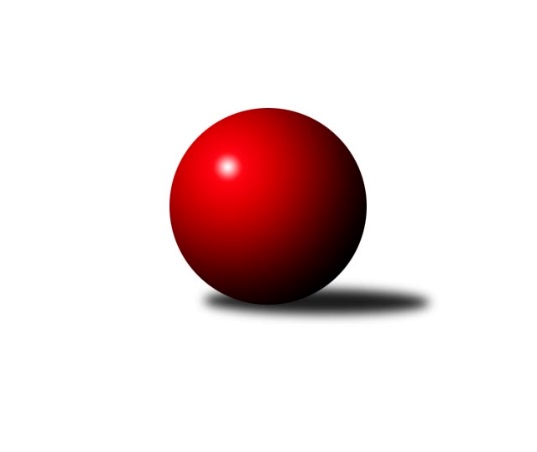 Č.12Ročník 2008/2009	29.11.2008Nejlepšího výkonu v tomto kole: 2713 dosáhlo družstvo: KK Šumperk ˝B˝Severomoravská divize 2008/2009Výsledky 12. kolaSouhrnný přehled výsledků:KK Minerva Opava ˝A˝	- TJ Sokol Chvalíkovice ˝A˝	12:4	2548:2477		29.11.TJ Kovohutě Břidličná ˝A˝	- TJ Opava ˝C˝	14:2	2358:2270		29.11.Sokol Přemyslovice ˝B˝	- TJ  Prostějov ˝A˝	4:12	2592:2619		29.11.SKK Ostrava ˝A˝	- TJ Horní Benešov ˝B˝	4:12	2364:2411		29.11.KK Šumperk ˝B˝	- TJ  Odry ˝A˝	14:2	2713:2671		29.11.TJ VOKD Poruba ˝A˝	- TJ Sokol Sedlnice ˝A˝	8:8	2507:2512		29.11.Tabulka družstev:	1.	TJ  Prostějov ˝A˝	11	10	1	0	136 : 40 	 	 2576	21	2.	TJ Opava ˝C˝	11	7	1	3	96 : 80 	 	 2571	15	3.	TJ VOKD Poruba ˝A˝	11	6	3	2	96 : 80 	 	 2527	15	4.	KK Minerva Opava ˝A˝	11	7	0	4	111 : 65 	 	 2520	14	5.	TJ Kovohutě Břidličná ˝A˝	11	6	1	4	105 : 71 	 	 2525	13	6.	TJ Tatran Litovel ˝A˝	11	5	0	6	86 : 90 	 	 2492	10	7.	TJ Sokol Sedlnice ˝A˝	11	4	2	5	75 : 101 	 	 2485	10	8.	KK Šumperk ˝B˝	11	4	1	6	85 : 91 	 	 2493	9	9.	TJ  Odry ˝A˝	11	4	1	6	82 : 94 	 	 2561	9	10.	TJ Horní Benešov ˝B˝	11	4	1	6	80 : 96 	 	 2399	9	11.	Sokol Přemyslovice ˝B˝	12	4	0	8	74 : 118 	 	 2511	8	12.	SKK Ostrava ˝A˝	11	2	3	6	61 : 115 	 	 2489	7	13.	TJ Sokol Chvalíkovice ˝A˝	11	2	0	9	65 : 111 	 	 2453	4Podrobné výsledky kola:	 KK Minerva Opava ˝A˝	2548	12:4	2477	TJ Sokol Chvalíkovice ˝A˝	Zdeněk Chlopčík	 	 206 	 236 		442 	 2:0 	 396 	 	207 	 189		Radek Hendrych	Stanislav Brokl	 	 189 	 200 		389 	 0:2 	 402 	 	195 	 207		Vladimír Kostka	Pavel Martinec	 	 213 	 202 		415 	 2:0 	 397 	 	201 	 196		Vladimír Valenta	Josef Plšek	 	 219 	 217 		436 	 2:0 	 424 	 	205 	 219		David Hendrych	Vladimír Heiser	 	 231 	 203 		434 	 0:2 	 444 	 	227 	 217		Martin Šumník	Luděk Slanina	 	 207 	 225 		432 	 2:0 	 414 	 	196 	 218		Marek Hynarrozhodčí: Nejlepší výkon utkání: 444 - Martin Šumník	 TJ Kovohutě Břidličná ˝A˝	2358	14:2	2270	TJ Opava ˝C˝	Čestmír Řepka	 	 191 	 187 		378 	 2:0 	 366 	 	190 	 176		Milan Jahn	Jaroslav Doseděl	 	 197 	 198 		395 	 2:0 	 386 	 	199 	 187		Jaromír Hendrych	Jiří Večeřa	 	 193 	 176 		369 	 0:2 	 370 	 	176 	 194		Michal Blažek	Leoš Řepka	 	 203 	 181 		384 	 2:0 	 379 	 	179 	 200		Svatopluk Kříž	Jan Doseděl	 	 191 	 221 		412 	 2:0 	 389 	 	189 	 200		Josef Němec	Tomáš Fiury 	 	 208 	 212 		420 	 2:0 	 380 	 	195 	 185		Petr Schwalberozhodčí: Nejlepší výkon utkání: 420 - Tomáš Fiury 	 Sokol Přemyslovice ˝B˝	2592	4:12	2619	TJ  Prostějov ˝A˝	Eduard Tomek	 	 224 	 201 		425 	 2:0 	 407 	 	212 	 195		Martin Adámek	Zdeněk Peč	 	 220 	 213 		433 	 0:2 	 442 	 	227 	 215		Miroslav Plachý	Radek Grulich	 	 201 	 225 		426 	 0:2 	 452 	 	219 	 233		Petr Černohous	Zdeněk Grulich	 	 204 	 234 		438 	 0:2 	 442 	 	226 	 216		Josef Jurda	Milan Dvorský	 	 214 	 198 		412 	 0:2 	 420 	 	225 	 195		Miroslav Znojil	Josef Grulich	 	 214 	 244 		458 	 2:0 	 456 	 	226 	 230		Roman Rolencrozhodčí: Nejlepší výkon utkání: 458 - Josef Grulich	 SKK Ostrava ˝A˝	2364	4:12	2411	TJ Horní Benešov ˝B˝	Radek Foltýn	 	 184 	 173 		357 	 0:2 	 414 	 	206 	 208		Tomáš Černý	Zdeněk Kuna	 	 201 	 206 		407 	 2:0 	 395 	 	192 	 203		Michal Vavrák	Miroslav Pytel	 	 179 	 228 		407 	 2:0 	 384 	 	188 	 196		Marek Bilíček	Miroslav Složil	 	 209 	 198 		407 	 0:2 	 415 	 	188 	 227		Vladislav Pečinka	Jiří Trnka	 	 197 	 209 		406 	 0:2 	 408 	 	207 	 201		Kamil Kubeša	Miroslav Futerko *1	 	 183 	 197 		380 	 0:2 	 395 	 	219 	 176		Zdeněk Černýrozhodčí: střídání: *1 od 51. hodu Tomáš PolášekNejlepší výkon utkání: 415 - Vladislav Pečinka	 KK Šumperk ˝B˝	2713	14:2	2671	TJ  Odry ˝A˝	Jaroslav Vymazal	 	 222 	 217 		439 	 2:0 	 426 	 	195 	 231		Petr Dvorský	Josef Suchan	 	 206 	 244 		450 	 2:0 	 434 	 	214 	 220		Karel Chlevišťan	Michal Strachota	 	 207 	 221 		428 	 0:2 	 474 	 	238 	 236		Vojtěch Rozkopal	Gustav Vojtek	 	 220 	 234 		454 	 2:0 	 437 	 	230 	 207		Miroslav Dimidenko	Petr Matějka	 	 244 	 230 		474 	 2:0 	 462 	 	231 	 231		Jan Šebek	Jan Semrád	 	 235 	 233 		468 	 2:0 	 438 	 	224 	 214		Stanislav Ovšákrozhodčí: Nejlepšího výkonu v tomto utkání: 474 kuželek dosáhli: Vojtěch Rozkopal, Petr Matějka	 TJ VOKD Poruba ˝A˝	2507	8:8	2512	TJ Sokol Sedlnice ˝A˝	Petr Brablec	 	 224 	 188 		412 	 2:0 	 403 	 	214 	 189		Miroslav Mikulský	Martin Skopal	 	 205 	 234 		439 	 2:0 	 431 	 	219 	 212		Jan Stuchlík	Jan Mika	 	 208 	 188 		396 	 2:0 	 392 	 	199 	 193		Rostislav Kletenský	Ivo Marek *1	 	 181 	 214 		395 	 0:2 	 422 	 	213 	 209		Ladislav  Petr	Petr Brablec	 	 223 	 219 		442 	 2:0 	 424 	 	220 	 204		Stanislav Brejcha	Rostislav Bareš	 	 223 	 200 		423 	 0:2 	 440 	 	219 	 221		Ivo Stuchlíkrozhodčí: střídání: *1 od 40. hodu Ladislav MikaNejlepší výkon utkání: 442 - Petr BrablecPořadí jednotlivců:	jméno hráče	družstvo	celkem	plné	dorážka	chyby	poměr kuž.	Maximum	1.	Petr Wolf 	TJ Opava ˝C˝	449.67	339.7	110.0	1.9	4/6	(482)	2.	Stanislav Máčala 	TJ Opava ˝C˝	442.84	331.8	111.1	3.6	5/6	(459)	3.	Petr Dvorský 	TJ  Odry ˝A˝	441.10	299.3	141.8	2.9	6/7	(476)	4.	Josef Němec 	TJ Opava ˝C˝	440.11	318.8	121.3	3.2	6/6	(488)	5.	Zdeněk Peč 	Sokol Přemyslovice ˝B˝	439.22	297.4	141.9	5.0	6/7	(495)	6.	Petr Černohous 	TJ  Prostějov ˝A˝	438.31	298.5	139.8	2.8	7/7	(469)	7.	Vladimír Heiser 	KK Minerva Opava ˝A˝	438.30	295.9	142.4	2.9	6/7	(475)	8.	Jan Šebek 	TJ  Odry ˝A˝	437.80	292.7	145.1	3.7	7/7	(484)	9.	Josef Jurda 	TJ  Prostějov ˝A˝	436.54	298.4	138.2	4.4	7/7	(475)	10.	Petr Basta 	TJ VOKD Poruba ˝A˝	435.40	289.7	145.7	3.5	5/7	(472)	11.	Čestmír Řepka 	TJ Kovohutě Břidličná ˝A˝	434.40	293.4	141.0	4.4	5/5	(454)	12.	Roman Rolenc 	TJ  Prostějov ˝A˝	433.80	293.2	140.6	2.8	7/7	(456)	13.	Svatopluk Kříž 	TJ Opava ˝C˝	433.44	296.4	137.1	3.5	5/6	(474)	14.	Martin Adámek 	TJ  Prostějov ˝A˝	432.04	294.5	137.6	3.6	5/7	(482)	15.	Luděk Slanina 	KK Minerva Opava ˝A˝	431.88	285.0	146.9	1.8	6/7	(458)	16.	Petr Brablec 	TJ VOKD Poruba ˝A˝	431.33	289.6	141.7	3.3	6/7	(443)	17.	Ivo Stuchlík 	TJ Sokol Sedlnice ˝A˝	430.78	299.8	131.0	6.4	6/6	(461)	18.	Kamil Axman 	TJ Tatran Litovel ˝A˝	430.63	288.8	141.8	4.4	6/7	(474)	19.	Jan Doseděl 	TJ Kovohutě Břidličná ˝A˝	428.70	290.5	138.2	3.6	5/5	(447)	20.	Karel Chlevišťan 	TJ  Odry ˝A˝	426.54	293.0	133.6	3.7	7/7	(462)	21.	Ladislav  Petr 	TJ Sokol Sedlnice ˝A˝	426.43	295.7	130.7	3.7	6/6	(452)	22.	Zdeněk Grulich 	Sokol Přemyslovice ˝B˝	426.43	295.4	131.1	4.6	7/7	(481)	23.	Leoš Řepka 	TJ Kovohutě Břidličná ˝A˝	426.29	290.2	136.1	4.9	5/5	(461)	24.	Miroslav Dimidenko 	TJ  Odry ˝A˝	425.86	290.4	135.5	3.3	7/7	(477)	25.	Jiří Kráčmar 	TJ Tatran Litovel ˝A˝	425.00	284.7	140.3	3.0	6/7	(446)	26.	Jan Semrád 	KK Šumperk ˝B˝	424.88	299.4	125.4	5.3	5/6	(468)	27.	Martin Šumník 	TJ Sokol Chvalíkovice ˝A˝	424.24	288.0	136.2	3.7	5/7	(451)	28.	Zdeněk Chlopčík 	KK Minerva Opava ˝A˝	423.77	289.1	134.7	3.8	7/7	(465)	29.	Stanislav Ovšák 	TJ  Odry ˝A˝	422.94	294.1	128.9	3.6	7/7	(475)	30.	Pavel Martinec 	KK Minerva Opava ˝A˝	422.57	288.0	134.6	3.4	6/7	(459)	31.	Miroslav Plachý 	TJ  Prostějov ˝A˝	421.17	290.3	130.9	4.3	7/7	(458)	32.	Jaroslav Vymazal 	KK Šumperk ˝B˝	421.06	281.8	139.3	3.7	4/6	(459)	33.	Milan Dvorský 	Sokol Přemyslovice ˝B˝	420.81	290.7	130.1	5.4	6/7	(488)	34.	Martin Skopal 	TJ VOKD Poruba ˝A˝	420.77	282.3	138.4	4.8	6/7	(476)	35.	Marek Hynar 	TJ Sokol Chvalíkovice ˝A˝	420.74	290.2	130.6	6.1	7/7	(445)	36.	Rostislav Bareš 	TJ VOKD Poruba ˝A˝	420.47	287.8	132.7	5.7	6/7	(432)	37.	Petr Schwalbe 	TJ Opava ˝C˝	420.22	310.0	110.3	4.6	6/6	(458)	38.	Miroslav Adámek 	KK Šumperk ˝B˝	420.00	293.1	126.9	5.0	4/6	(434)	39.	Petr Matějka 	KK Šumperk ˝B˝	419.94	289.9	130.1	5.9	6/6	(474)	40.	Libor Tkáč 	SKK Ostrava ˝A˝	419.93	286.3	133.6	4.5	7/7	(452)	41.	Josef Grulich 	Sokol Přemyslovice ˝B˝	419.05	288.1	130.9	4.0	7/7	(468)	42.	Ivo Marek 	TJ VOKD Poruba ˝A˝	418.14	289.1	129.1	4.7	7/7	(457)	43.	Jan Stuchlík 	TJ Sokol Sedlnice ˝A˝	418.14	281.2	137.0	3.8	6/6	(465)	44.	Stanislav Brosinger 	TJ Tatran Litovel ˝A˝	417.03	288.0	129.1	4.4	7/7	(428)	45.	Miroslav Znojil 	TJ  Prostějov ˝A˝	416.94	285.7	131.3	5.2	7/7	(454)	46.	Miroslav Mikulský 	TJ Sokol Sedlnice ˝A˝	416.75	289.0	127.7	6.1	6/6	(443)	47.	Tomáš Fiury  	TJ Kovohutě Břidličná ˝A˝	415.88	293.4	122.5	5.7	5/5	(430)	48.	Jiří Procházka 	TJ Kovohutě Břidličná ˝A˝	415.32	282.1	133.2	4.6	5/5	(438)	49.	Jiří Trnka 	SKK Ostrava ˝A˝	415.27	285.4	129.8	3.2	6/7	(443)	50.	Jiří Čamek 	TJ Tatran Litovel ˝A˝	414.46	283.4	131.1	4.4	7/7	(450)	51.	Jiří Večeřa 	TJ Kovohutě Břidličná ˝A˝	414.29	289.3	125.0	4.2	4/5	(438)	52.	Radek Foltýn 	SKK Ostrava ˝A˝	414.09	287.4	126.7	6.6	7/7	(490)	53.	František Baleka 	TJ Tatran Litovel ˝A˝	413.83	282.6	131.2	2.9	6/7	(455)	54.	Kamil Kubeša 	TJ Horní Benešov ˝B˝	413.72	281.7	132.0	4.9	6/6	(452)	55.	David Hendrych 	TJ Sokol Chvalíkovice ˝A˝	413.13	283.7	129.4	5.7	6/7	(437)	56.	Jan Mika 	TJ VOKD Poruba ˝A˝	412.83	286.6	126.2	5.3	6/7	(452)	57.	Ladislav Mika 	TJ VOKD Poruba ˝A˝	412.14	282.1	130.0	5.6	7/7	(445)	58.	Miroslav Složil 	SKK Ostrava ˝A˝	411.63	283.7	127.9	6.0	6/7	(458)	59.	Josef Plšek 	KK Minerva Opava ˝A˝	411.35	290.5	120.9	5.1	5/7	(437)	60.	Miroslav Pytel 	SKK Ostrava ˝A˝	410.25	279.2	131.1	5.6	6/7	(447)	61.	Vladislav Pečinka 	TJ Horní Benešov ˝B˝	409.39	281.9	127.4	7.6	6/6	(447)	62.	František Deingruber 	SKK Ostrava ˝A˝	408.70	281.7	127.0	5.7	5/7	(443)	63.	Milan Jahn 	TJ Opava ˝C˝	407.63	283.1	124.6	5.2	5/6	(440)	64.	Jakub Mokoš 	TJ Tatran Litovel ˝A˝	407.20	286.2	121.0	5.9	5/7	(434)	65.	Josef Suchan 	KK Šumperk ˝B˝	406.20	281.5	124.7	6.0	5/6	(454)	66.	Vladimír Valenta 	TJ Sokol Chvalíkovice ˝A˝	406.11	283.0	123.1	5.9	7/7	(453)	67.	Gustav Vojtek 	KK Šumperk ˝B˝	406.10	286.0	120.2	7.6	5/6	(454)	68.	Aleš Fischer 	KK Minerva Opava ˝A˝	405.21	279.8	125.5	4.0	6/7	(445)	69.	Michal Vavrák 	TJ Horní Benešov ˝B˝	404.16	276.3	127.8	7.4	5/6	(448)	70.	Radek Hendrych 	TJ Sokol Chvalíkovice ˝A˝	402.86	283.5	119.3	7.2	7/7	(444)	71.	Tomáš Černý 	TJ Horní Benešov ˝B˝	402.07	283.6	118.5	4.7	6/6	(456)	72.	Eduard Tomek 	Sokol Přemyslovice ˝B˝	399.64	279.6	120.0	6.1	6/7	(443)	73.	Vladimír Kostka 	TJ Sokol Chvalíkovice ˝A˝	398.80	277.6	121.2	8.1	7/7	(418)	74.	Zdeněk Černý 	TJ Horní Benešov ˝B˝	394.69	275.2	119.5	7.5	6/6	(503)	75.	Rostislav Kletenský 	TJ Sokol Sedlnice ˝A˝	384.32	267.6	116.8	9.2	5/6	(440)		Michal Klich 	TJ Horní Benešov ˝B˝	452.00	292.0	160.0	3.0	1/6	(452)		Karel Meissel 	TJ  Prostějov ˝A˝	452.00	309.0	143.0	7.0	1/7	(452)		Oldřich Pajchl 	Sokol Přemyslovice ˝B˝	444.00	295.0	149.0	3.0	1/7	(444)		Alexandr Rájoš 	KK Šumperk ˝B˝	443.50	290.5	153.0	2.0	2/6	(455)		Radek Grulich 	Sokol Přemyslovice ˝B˝	443.00	295.3	147.7	5.0	1/7	(453)		Petr Holas 	SKK Ostrava ˝A˝	442.00	303.5	138.5	3.5	2/7	(450)		Světlana Tomková 	Sokol Přemyslovice ˝B˝	440.00	297.0	143.0	3.0	1/7	(440)		Petr Axman 	TJ Tatran Litovel ˝A˝	435.00	289.0	146.0	3.0	2/7	(447)		Vojtěch Rozkopal 	TJ  Odry ˝A˝	434.83	300.7	134.2	5.7	3/7	(474)		Lukáš Sedláček 	Sokol Přemyslovice ˝B˝	432.00	301.0	131.0	5.0	1/7	(432)		Pavel Lužný 	Sokol Přemyslovice ˝B˝	431.75	330.3	101.5	3.3	2/7	(471)		Jan Kriwenky 	TJ Horní Benešov ˝B˝	428.00	292.0	136.0	6.0	1/6	(428)		Jaroslav Jedelský 	KK Šumperk ˝B˝	426.88	281.9	145.0	2.5	2/6	(517)		Michal Strachota 	KK Šumperk ˝B˝	425.50	292.5	133.0	5.0	2/6	(428)		Zdeněk Kment 	TJ Horní Benešov ˝B˝	424.00	307.0	117.0	7.0	1/6	(424)		Pavel Gerlich 	SKK Ostrava ˝A˝	422.00	279.5	142.5	3.5	2/7	(423)		Jaroslav Sedlář 	KK Šumperk ˝B˝	422.00	308.0	114.0	6.0	1/6	(422)		Zdeněk Kuna 	SKK Ostrava ˝A˝	420.50	285.5	135.0	3.0	1/7	(434)		Jan Polášek 	SKK Ostrava ˝A˝	419.00	291.5	127.5	4.0	2/7	(427)		Milan Kolář 	Sokol Přemyslovice ˝B˝	419.00	304.0	115.0	9.0	1/7	(419)		Martin Juřica 	TJ Sokol Sedlnice ˝A˝	418.72	297.3	121.4	7.9	3/6	(449)		Jaromír Vondra 	KK Šumperk ˝B˝	418.00	287.2	130.8	4.2	3/6	(456)		Jaroslav Lušovský 	TJ  Odry ˝A˝	418.00	302.0	116.0	5.0	1/7	(418)		Jaromír Hendrych 	TJ Opava ˝C˝	417.00	338.0	79.0	4.9	3/6	(462)		Vladimír Korta 	SKK Ostrava ˝A˝	416.00	282.5	133.5	4.0	2/7	(427)		Stanislav Brokl 	KK Minerva Opava ˝A˝	415.00	288.0	127.0	5.0	2/7	(441)		Stanislav Brejcha 	TJ Sokol Sedlnice ˝A˝	411.17	281.8	129.3	4.2	3/6	(424)		Jiří Kysela 	TJ Opava ˝C˝	411.00	305.0	106.0	8.0	1/6	(411)		Miroslav Mrkos 	KK Šumperk ˝B˝	408.78	277.9	130.9	6.7	3/6	(446)		Petr Luzar 	KK Minerva Opava ˝A˝	408.00	278.3	129.8	3.5	4/7	(427)		Jiří Kankovský 	Sokol Přemyslovice ˝B˝	406.00	284.0	122.0	7.0	2/7	(434)		Jan Sedláček 	Sokol Přemyslovice ˝B˝	405.50	290.5	115.0	8.0	2/7	(418)		Zdeněk Fiury st.  st.	TJ Kovohutě Břidličná ˝A˝	405.00	275.0	130.0	4.0	1/5	(405)		Rudolf Haim 	TJ Opava ˝C˝	405.00	405.0	0.0	0.0	1/6	(405)		Milan Zezulka 	TJ  Odry ˝A˝	403.25	286.8	116.5	7.2	4/7	(430)		Milan Franer 	TJ Opava ˝C˝	401.00	285.0	116.0	7.0	1/6	(401)		Zdeněk Fiury ml.  ml.	TJ Kovohutě Břidličná ˝A˝	400.00	270.0	130.0	3.0	1/5	(400)		Zdeňka Habartová 	TJ Horní Benešov ˝B˝	398.00	276.0	122.0	4.0	1/6	(398)		Zdeněk Kubinec 	TJ Sokol Chvalíkovice ˝A˝	397.00	275.0	122.0	6.0	1/7	(397)		Pavel Černohous 	TJ  Prostějov ˝A˝	395.00	273.0	122.0	7.0	1/7	(395)		Jaroslav Doseděl 	TJ Kovohutě Břidličná ˝A˝	394.00	284.5	109.5	6.5	1/5	(395)		Dušan Žouželka 	TJ Tatran Litovel ˝A˝	394.00	286.0	108.0	7.0	1/7	(394)		Antonín Němec 	TJ Tatran Litovel ˝A˝	393.50	275.0	118.5	6.0	1/7	(405)		Petr Sobotík 	TJ Sokol Sedlnice ˝A˝	392.00	295.0	97.0	14.0	1/6	(392)		Marek Bilíček 	TJ Horní Benešov ˝B˝	391.58	277.7	113.9	7.1	3/6	(439)		Jaroslav Mika 	TJ  Odry ˝A˝	390.00	281.0	109.0	7.0	1/7	(390)		Jiří Vrobel 	TJ Tatran Litovel ˝A˝	390.00	283.0	107.0	7.0	1/7	(390)		Robert Kučerka 	TJ Horní Benešov ˝B˝	386.50	280.5	106.0	9.5	2/6	(408)		Jiří Hálko 	TJ Kovohutě Břidličná ˝A˝	385.50	280.0	105.5	9.5	1/5	(394)		Jan Chovanec 	TJ Sokol Chvalíkovice ˝A˝	379.00	264.0	115.0	4.0	1/7	(379)		Jaroslav Chvostek 	TJ Sokol Sedlnice ˝A˝	378.00	271.0	107.0	5.0	1/6	(378)		Michal Blažek 	TJ Opava ˝C˝	370.00	263.0	107.0	9.0	1/6	(370)		Petr Dankovič 	TJ Horní Benešov ˝B˝	370.00	264.0	106.0	1.0	1/6	(370)		Lukáš Koliba 	TJ Sokol Sedlnice ˝A˝	369.50	272.0	97.5	12.0	1/6	(389)		Radek Vícha 	KK Minerva Opava ˝A˝	368.00	254.0	114.0	9.0	1/7	(368)		Anna Dosedělová 	TJ Kovohutě Břidličná ˝A˝	366.00	272.5	93.5	10.5	2/5	(374)		Karel Blinka 	TJ Tatran Litovel ˝A˝	362.00	254.0	108.0	9.0	1/7	(362)		Tomáš Truxa 	TJ Tatran Litovel ˝A˝	340.00	257.0	83.0	17.0	1/7	(340)		Pavel Močár 	Sokol Přemyslovice ˝B˝	339.00	271.0	68.0	17.0	1/7	(339)Sportovně technické informace:Starty náhradníků:registrační číslo	jméno a příjmení 	datum startu 	družstvo	číslo startu
Hráči dopsaní na soupisku:registrační číslo	jméno a příjmení 	datum startu 	družstvo	Program dalšího kola:13. kolo6.12.2008	so	9:00	TJ Sokol Chvalíkovice ˝A˝ - TJ Sokol Sedlnice ˝A˝	6.12.2008	so	9:00	TJ  Odry ˝A˝ - TJ VOKD Poruba ˝A˝	6.12.2008	so	9:00	TJ Horní Benešov ˝B˝ - KK Šumperk ˝B˝	6.12.2008	so	9:00	TJ  Prostějov ˝A˝ - SKK Ostrava ˝A˝	6.12.2008	so	9:00	TJ Opava ˝C˝ - TJ Tatran Litovel ˝A˝	6.12.2008	so	9:00	KK Minerva Opava ˝A˝ - TJ Kovohutě Břidličná ˝A˝	Nejlepší šestka kola - absolutněNejlepší šestka kola - absolutněNejlepší šestka kola - absolutněNejlepší šestka kola - absolutněNejlepší šestka kola - dle průměru kuželenNejlepší šestka kola - dle průměru kuželenNejlepší šestka kola - dle průměru kuželenNejlepší šestka kola - dle průměru kuželenNejlepší šestka kola - dle průměru kuželenPočetJménoNázev týmuVýkonPočetJménoNázev týmuPrůměr (%)Výkon1xVojtěch RozkopalTJ Odry4742xPetr BrablecVOKD A108.084422xPetr MatějkaŠumperk B4743xIvo StuchlíkSedlnice A107.594401xJan SemrádŠumperk B4683xMartin SkopalVOKD A107.344393xJan ŠebekTJ Odry4621xPetr MatějkaŠumperk B107.254743xJosef GrulichPřemyslov. B4581xVojtěch RozkopalTJ Odry107.254741xRoman RolencProstějov A4561xTomáš Fiury Břidličná A106.52420